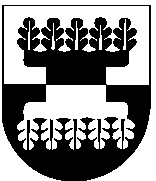 ŠILALĖS RAJONO SAVIVALDYBĖSMERASPOTVARKISDĖL ŠILALĖS RAJONO SAVIVALDYBĖS MERO 2021 M. SAUSIO 7 D. POTVARKIO NR. T3-5 „DĖL VIEŠO KONKURSO ŠILALĖS R. KVĖDARNOS DARŽELIO ,,SAULUTĖ“ DIREKTORIAUS PAREIGOMS EITI“ PAKEITIMO 2021 m. kovo  31 d. Nr. T3- 30ŠilalėVadovaudamasis Lietuvos Respublikos vietos savivaldos įstatymo 18 straipsnio 1 dalimi, 20 straipsnio 2 dalies 16 punktu, 4 dalimi, Lietuvos Respublikos Vyriausybės 2020 m. lapkričio 4 d. nutarimu Nr. 1226 ,,Dėl karantino Lietuvos Respublikos teritorijoje paskelbimo“, Konkurso valstybinių ir savivaldybių švietimo įstaigų (išskyrus aukštąsias mokyklas) vadovų pareigoms eiti tvarkos aprašo, patvirtinto Lietuvos Respublikos švietimo ir mokslo ministro 2011 m. liepos 1 d. įsakymu Nr.V-1193 „Dėl Konkurso valstybinių ir savivaldybių švietimo įstaigų (išskyrus aukštąsias mokyklas) vadovų pareigoms eiti tvarkos aprašo patvirtinimo“, 5, 7 ir  33 punktais ir atsižvelgdamas į Nacionalinės švietimo agentūros Stebėsenos ir vertinimo departamento Vertinimo skyriaus 2021 m. kovo 26 d. elektroniniu paštu gautą pranešimą:  1. P a k e i č i u Šilalės rajono savivaldybės mero 2021 m. sausio 7 d. potvarkį Nr. T3-5  „Dėl Viešo konkurso Šilalės r. Kvėdarnos darželio ,,Saulutė“ direktoriaus pareigoms eiti“ ir 1 punktą išdėstau taip:„1. N u s t a t a u Viešo konkurso Šilalės r. Kvėdarnos darželio ,,Saulutė“ direktoriaus pareigoms eiti atrankos datą – 2021 m. birželio 3 d.“2. Į p a r e i g o j u asmenis (pretendentus), siekiančius eiti Šilalės sporto mokyklos direktoriaus pareigas, papildyti trūkstamus dokumentus ir juos pateikti tiesiogiai, registruotu laišku Šilalės rajono savivaldybės administracijos Teisės, personalo ir civilinės metrikacijos skyriui (211 kab., J. Basanavičiaus g. 2, 75138 Šilalė), arba elektroniniu paštu vilma.kuzminskaite@silale.lt ne vėliau kaip prieš 7 darbo dienas iki atrankos.3. P a v e d u šį potvarkį paskelbti Šilalės rajono savivaldybės interneto svetainėje www.silale.ltŠis potvarkis gali būti skundžiamas Lietuvos Respublikos administracinių bylų teisenos įstatymo nustatyta tvarka Lietuvos administracinių ginčų komisijos Klaipėdos apygardos skyriui (H. Manto g. 37, 92236 Klaipėda) arba Regionų apygardos administracinio teismo Klaipėdos rūmams (Galinio Pylimo g. 9, 91230 Klaipėda) per vieną mėnesį nuo šio potvarkio paskelbimo arba įteikimo suinteresuotam asmeniui datos.Savivaldybės meras				                     Algirdas Meiženis   